










Samarbejde med Microsoft

Hos Refurb.dk er vi stolte af nu at kunne kalde os selv Microsoft Authorized Refurbisher. Det er blåstempling fra Microsoft, som betyder, at vi er en af de større refurbishere i Europa.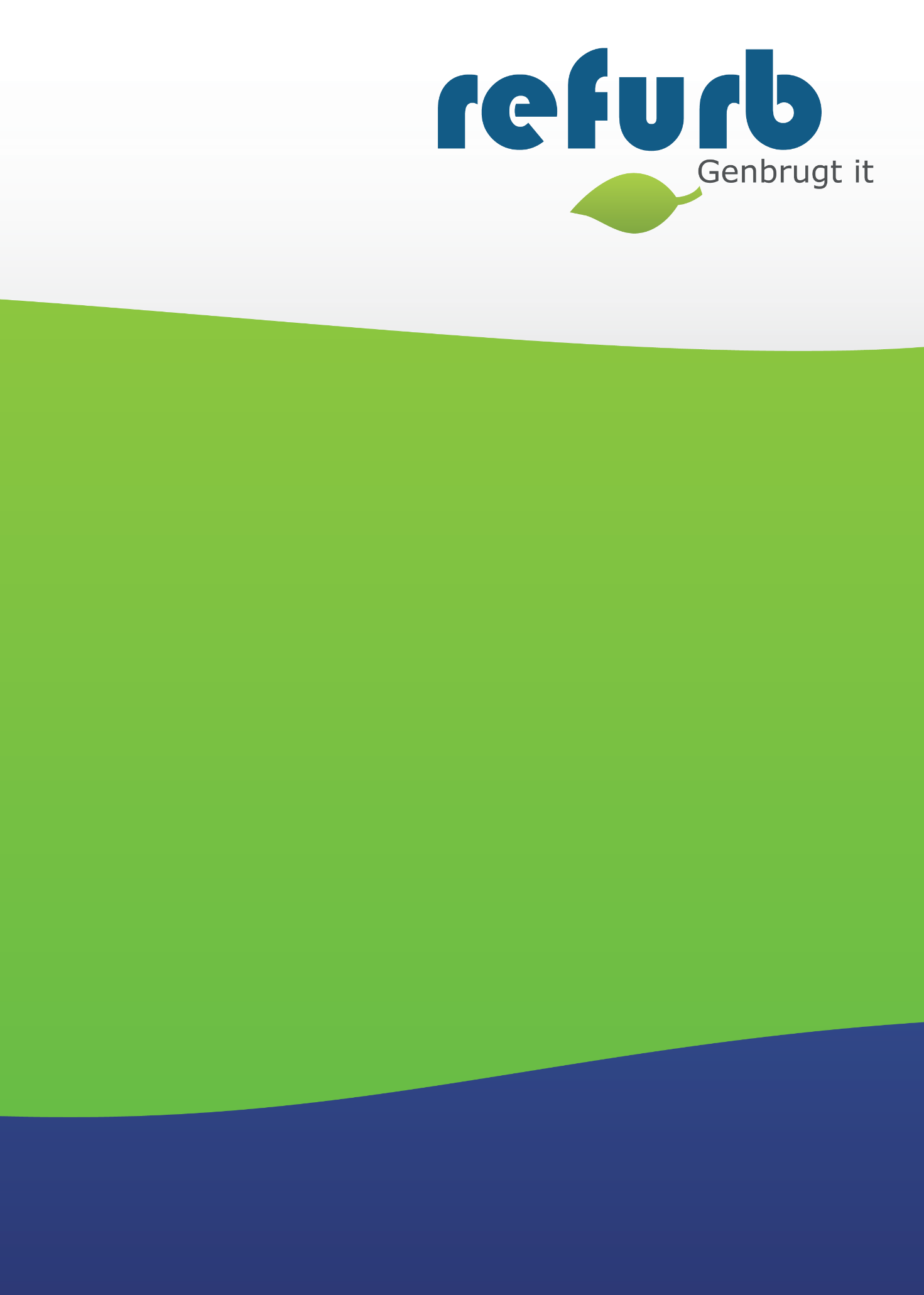 For de som ikke kender termen "refurbishing", som også danner grundlag for vores virksomhedsnavn, kommer her en hurtig forklaring på begrebet. Termen bruges som regel indenfor elektroniske produkter, som eksempelvis bærbare computere, og bruge til at betegne en type virksomhed, som sælger udstyr, som har haft en tidligere ejer.I vores tilfælde er det computere, som har været i brug i et IT firma eller leasingselskab, hvorefter vi opkøber dem i store mængder, renser og geninstallerer softwaren med henblik på salg til private og erhverv.Spændende samarbejde med Microsoft
Det nye udvidede samarbejde med Microsoft betyder, at vi har mulighed for at levere computere med skræddersyede løsninger på software delen. Det kan fx. være til en virksomhed, som ønsker at deres computere har en særlig version af Windows installeret, eller det kan være der tages dele ud af installationen, for at levere en maskine som er lettere at bruge.Autoriseringen fik vi tidligere i år (2014) og vi er spændte på hvad fremtiden bringer. Vi har oplevet en kraftig vækst gennem de seneste år, og med dette nye samarbejde direkte med Microsoft ser det ud til, at vi får mulighed for at tilbyde endnu stærkere løsninger (specielt) til erhvervslivet